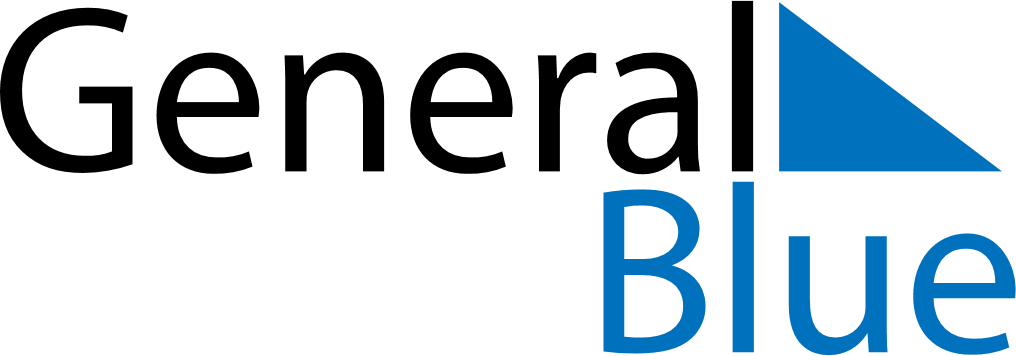 March 2021March 2021March 2021March 2021GibraltarGibraltarGibraltarMondayTuesdayWednesdayThursdayFridaySaturdaySaturdaySunday1234566789101112131314Commonwealth DayMother’s Day15161718192020212223242526272728293031